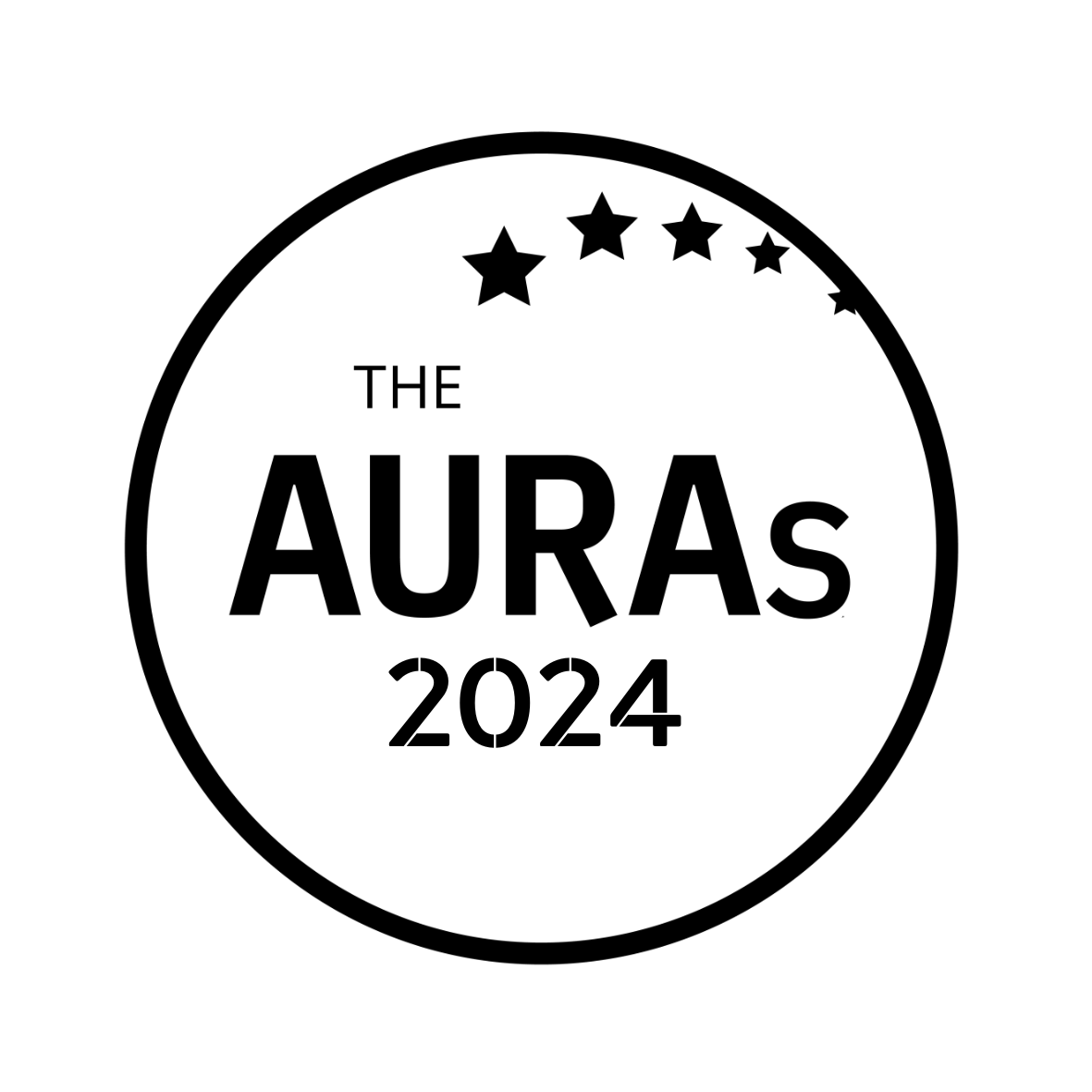 AGENCY NOMINATION FORMSTORYTELLINGAward CriteriaPutting the output of any research project in front of an internal audience can be a make or break moment. This award celebrates presentations that create ‘wow’ moments: agency communications that clients are proud to put in front of their stakeholdersAgency being nominated: 			      Contact name/email at nominated agency: 	      
Your name:					     Your company:					     Please tell us why you think this agency is worthy of an AURA.  Consider including:a brief description of how you have worked with them what stood out in their creation or delivery of brilliant insight commsthe impact of their insight communicationIf you are able to support your nomination with stakeholder quotes or evidence of impact, even better.  Please submit this form to awards@aura.org.uk by 1800hrs Wednesday 15th May 2024CONDITIONS OF ENTRY & KEY TIMINGSOnly AURA members can nominate in this categoryA nomination can be in respect of a body of work done by an agency or a single project You may enter an agency for as many awards as you choose.  Nominations close on Wednesday 15th May 2024AURA members will be invited to vote for shortlisted agencies in June-July 2024.Shortlisted agencies will be contacted by AURA by 10th June 2024.  AURA will get in touch with the nominated contact shared in your submission.Winners will be announced on 25th July 2024 at the AURA Awards, which will be held at the Kia Oval, LondonWith thanks to Verve for supporting this award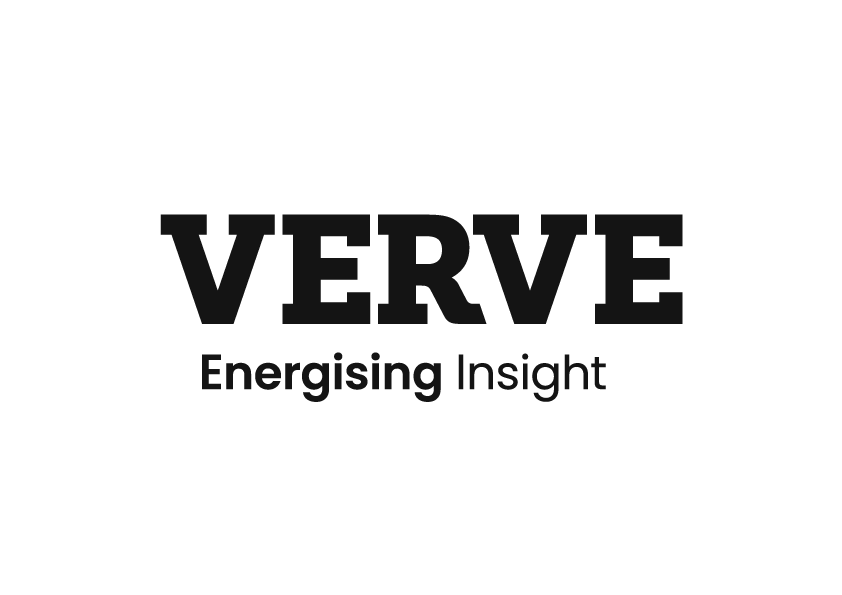 